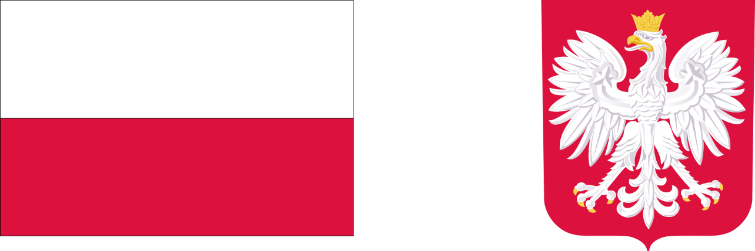 DOFINANSOWANO ZE ŚRODKÓWFUNDUSZU MEDYCZNEGOInformujemy, że Samodzielny Publiczny Zakład Opieki Zdrowotnej Centralny Szpital Kliniczny Uniwersytetu Medycznego w Łodzi, realizuje:PROGRAM INWESTYCYJNY  Przebudowa i Doposażenie Uniwersyteckiego Centrum Pediatriiim. M. Konopnickiej oraz Ponadregionalnego Ośrodka Onkologii Dziecięcej.DOFINANSOWANIE   106 451 347,00 złCAŁKOWITA WARTOŚĆ   106 451 347,00 złNa zakres realizowanego zadania finansowanego ze środków publicznych składa się :Zadanie 1. Nadbudowa, przebudowa i doposażenie UCP zlokalizowanego przy ul. Pankiewicza w Łodzi. W efekcie realizacji zadania powstaną nowe oddziały pediatryczne, Centralny Blok Operacyjny, lądowisko dla śmigłowców ratunkowych oraz Centralna SterylizatorniaZadanie 2. Utworzenie i doposażenie POOD w budynku przy ul. Pomorskiej w Łodzi. W efekcie realizacji zadania powstaną nowe oddziały pediatryczne oraz Izba Przyjęć.DATA PODPISANIA UMOWY:  grudzień 2023